Area 54 Fall Speech ContestTable Topics & Humorous SpeechWhen:	Friday, October 7, 2016Where:	Edwards Hall, Charter House		211, 2nd Street NW, Rochester, MN 55901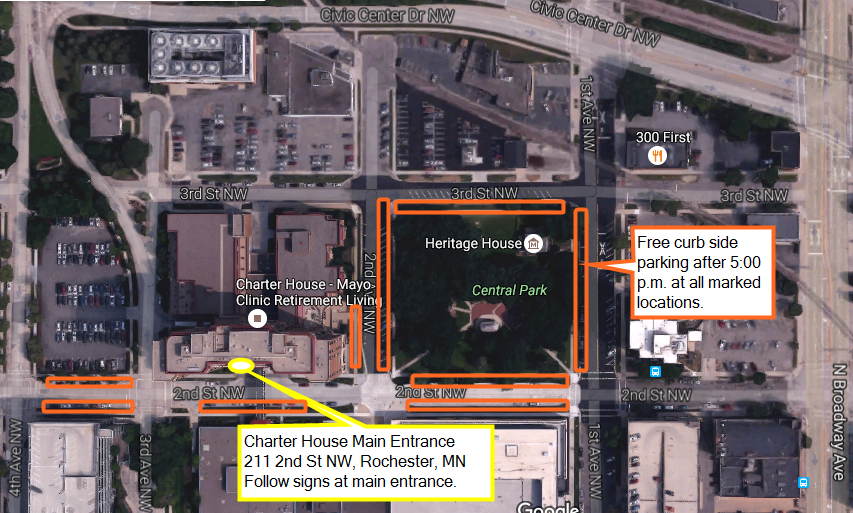 Program:	Registration Opens: 	5:30 pm		Briefings Begin:	6:00 pm		Contest Start:		6:30 pm		Contest Finishes:	8:30 pmCost:		FreeRefreshments:	Light refreshments will be provided.Join us for a fun evening!Questions please contactCourtney KlapperichArea 54 Directorcklapperich@gmail.com